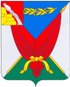 Администрация Верхнемамонского муниципального районаВоронежской областиПОСТАНОВЛЕНИЕ от «13» января 2020  г.                                                                                               № 2                        с. Верхний Мамон Об установлении родительской платы за присмотр и уходза  детьми, осваивающими образовательные программы дошкольного образования в муниципальном казенном дошкольном образовательном учреждении «Верхнемамонский детский сад №1 Верхнемамонского муниципального района Воронежской области».          В соответствии с пунктом 11 статьи 15 Федерального закона от 06.10.2003 г. № 131-ФЗ «Об общих принципах организации местного самоуправления в Российской Федерации»,  статьей 65 Федерального закона 29.12.2012 г. № 273-ФЗ «Об образовании в Российской Федерации», пунктом 14 части 1 статьи 8 Устава Верхнемамонского муниципального района, администрация Верхнемамонского муниципального районаПОСТАНОВЛЯЕТ:Установить с 1 января 2020 года размер предельной ежемесячной платы, взимаемой с родителей (законных представителей) за присмотр и уход за детьми, осваивающими образовательные программы дошкольного образования в  муниципальном казенном дошкольном образовательном учреждении «Верхнемамонский детский сад №1 Верхнемамонского муниципального района Воронежской области» в сумме 1250,00 рублей (Одна тысяча двести пятьдесят рублей 00 копеек).Установить плату, взимаемую с родителей, имеющих 3-х и более несовершеннолетних детей, в размере 50 % от установленной  платы за каждого ребенка в размере 625,00 рублей (Шестьсот двадцать пять рублей 00 копеек) в месяц.Установить плату, взимаемую с родителей, у которых двое детей посещают дошкольное учреждение, в размере 75 % от установленной платы за каждого ребенка в размере 938,00 рублей (Девятьсот тридцать восемь рублей 00 копеек) в месяц.Установить ежемесячно 50 % размер платы за присмотр и уход за детьми, осваивающими образовательные программы дошкольного образования в муниципальном казенном дошкольном образовательном учреждении «Верхнемамонский детский сад №1 Верхнемамонского муниципального района Воронежской области» детей, воспитывающихся в семьях, в которых:- ребенок имеет одного родителя,- оба родителя (единственный родитель) являются инвалидами и единственным источником их дохода является пенсия.От родительской платы за присмотр и уход за детьми, осваивающими образовательные программы дошкольного образования в муниципальном казенном дошкольном образовательном учреждении «Верхнемамонский детский сад №1 Верхнемамонского муниципального района Воронежской области» освобождаются родители (законные представители) следующих категорий детей:- дети-инвалиды;- дети с туберкулезной интоксикацией;- дети-сироты и дети, которые остались без попечения родителей.Постановление администрации Верхнемамонского муниципального района № 272 от 05.12.2017 г. «Об установлении родительской платы за  присмотр и уход за детьми, осваивающими образовательные программы дошкольного образования в муниципальном казенном дошкольном образовательном учреждении «Верхнемамонский детский сад №1 Верхнемамонского муниципального района Воронежской области», признать утратившим силу.Опубликовать настоящее постановление  в официальном периодическом печатном издании «Верхнемамонский муниципальный вестник».Настоящее постановление вступает в силу с момента подписания и распространяет свое действие на правоотношения, возникшие с 1 января 2020 года.Контроль за исполнение настоящего постановления возложить на заместителя главы администрации Верхнемамонского муниципального района Бухтоярова С. И.Глава администрации Верхнемамонского муниципального района                                                                                        Н. И. Быков                                         